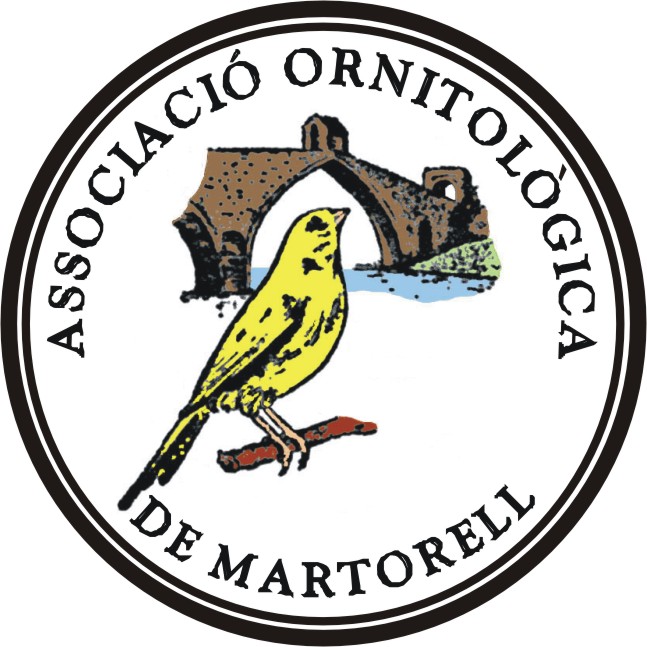  Fecha:               FORMULARIO ALTA  NUEVO SOCIONOMBRE Y APELLIDOS: D.N.I: 				TELÉFONOS: DIRECCIÓN:CÓDIGO POSTAL Y MUNICIPIO:  EMAIL:  Nº CRIADOR NACIONAL DE FOCDE (si ya dispone):FIRMA:Mediante mi firma en esta solicitud de ingreso como soci@, me comprometo a respetar y acatar las normas establecidas por la junta directiva en el cumplimiento de sus responsabilidades estatutarias y lo señalado en los Estatutos de la misma, los cuales queda bajo mi responsabilidad el conocerlos solicitando un ejemplar. También autorizo a  de Martorell a la utilización de mis datos personales en todo aquello relacionado con los fines señalados en los Estatutos y recogidos en la LOPD.He leído, acepto y la política de privacidad Protección de datos de carácter personal según la LOPDLa Associació Ornitològica de Martorell (a partir de ahora AOM), en aplicación de la normativa vigente en materia de protección de datos de carácter personal, informa que los datos personales que se recogen a través de los formularios del Sitio web: www.aomartorell.com, o en papel se incluyen en los ficheros automatizados específicos de usuarios de los servicios de la AOM. La recogida y tratamiento automatizado de los datos de carácter personal tiene como finalidad el mantenimiento de la relación asociativa y el desempeño de tareas de información, formación, asesoramiento y otras actividades propias de AOM.Estos datos únicamente serán cedidos a aquellas entidades que sean necesarias con el único objetivo de dar cumplimiento a la finalidad anteriormente expuesta.La AOM adopta las medidas necesarias para garantizar la seguridad, integridad y confidencialidad de los datos conforme a lo dispuesto en el Reglamento (UE) 2016/679 del Parlamento Europeo y del Consejo, de 27 de abril de 2016, relativo a la protección de las personas físicas en lo que respecta al tratamiento de datos personales y a la libre circulación de los mismos.El usuario podrá en cualquier momento ejercitar los derechos de acceso, oposición, rectificación y cancelaciónreconocidos en el citado Reglamento (UE). El ejercicio de estos derechos puede realizarlo el propio usuario a través de email a: info@aomartorell.com o en la dirección: Pl. Països Catalans S/N, C.P. 08760 - Martorell (Barcelona).El usuario manifiesta que todos los datos facilitados por él son ciertos y correctos, y se compromete a mantenerlos actualizados, comunicando los cambios a la AOM.Finalidad del tratamiento de los datos personales:¿Con qué finalidad trataremos tus datos personales?En AOM, trataremos tus datos personales recabados a través del Sitio Web: www.aomartorell.com o mediante formulario en papel con las siguientes finalidades:1. En el caso de contratación de los bienes y servicios ofertados a través de www.aomartorell.com, para mantener la relación contractual, así como la gestión, administración, información, prestación y mejora del servicio.2. Envío de información solicitada a través de los formularios dispuestos en www.aomartorell.com o en papel físico.3. Remitir boletines (newsletters), así como comunicaciones comerciales de promociones y/o publicidad de www.aomartorell.com y de acontecimientos que puedan ser de interés para el socio / la socia.4. La publicación de su imagen en fotos tomadas en Exposiciones, Concursos, Charlas y cualquier acontecimiento relacionado con la AOM.Le recordamos que puedes oponerte al envío de comunicaciones comerciales por cualquier vía y en cualquier momento, remitiendo un correo electrónico a la dirección indicada anteriormente.Los campos de dichos registros son de cumplimentación obligatoria, siendo imposible realizar las finalidades expresadas si no se aportan esos datos.¿Por cuánto tiempo se conservan los datos personales recabados?Los datos personales proporcionados se conservarán mientras se mantenga la persona dada de alta como soci@ de la AOM o nos solicite su supresión y durante el plazo por el cuál pudieran derivarse responsabilidades legales por el tiempo que la persona fue soci@ de la AOM.Legitimación:El tratamiento de tus datos se realiza con las siguientes bases jurídicas que legitiman el mismo:1. La solicitud de información y/o la de afiliación a la AOM, cuyos términos y condiciones se pondrán a disposición en todo caso, de forma previa a una eventual alta.2. El consentimiento libre, específico, informado e inequívoco, en tanto que se le informa poniendo a su disposición la presente política de privacidad, que tras la lectura de la misma, en caso de estar conforme, puede aceptar mediante una declaración o una clara acción afirmativa, como el marcado de una casilla dispuesta al efecto.En caso de que no nos facilites tus datos o lo hagas de forma errónea o incompleta, no podremos atender tu solicitud, resultando del todo imposible proporcionarle la información solicitada o llevar a cabo el alta como soci@ en la AOM.Destinatarios:Los datos no se comunicarán a ningún tercero ajeno a AOM, salvo obligación legal.Datos recopilados por usuarios de los serviciosEn los casos en que el usuario incluya ficheros con datos de carácter personal en los servidores de alojamiento compartido, AOM no se hace responsable del incumplimiento por parte del usuario del RGPD.Retención de datos en conformidad a la LSSIAOM informa de que, como prestadora de servicio de alojamiento de datos y en virtud de lo establecido en la Ley 34/2002 de 11 de julio de Servicios de la Sociedad de la Información y de Comercio Electrónico (LSSI), retiene por un periodo máximo de 12 meses la información imprescindible para identificar el origen de los datos alojados y el momento en que se inició la prestación del servicio. La retención de estos datos no afecta al secreto de las comunicaciones y sólo podrán ser utilizados en el marco de una investigación criminal o para la salvaguardia de la seguridad pública, poniéndose a disposición de los jueces y/o tribunales o del Ministerio que así los requiera.La comunicación de datos a las Fuerzas y Cuerpos del Estado se hará en virtud a lo dispuesto en la normativa sobre protección de datos personales.Comunicaciones comercialesEn aplicación de la LSSI. AOM no enviará comunicaciones publicitarias o promocionales por correo electrónico u otro medio de comunicación electrónica equivalente que previamente no hubieran sido solicitadas o expresamente autorizadas por los destinatarios de las mismas.En el caso de usuarios con los que exista una relación contractual previa, es decir socios y/o socias, AOM sí está autorizado al envío de comunicaciones comerciales referentes a actividades o servicios de AOM que sean similares a los que inicialmente fueron objeto del alta como soci@.En todo caso, el usuario, tras acreditar su identidad, podrá solicitar que no se le haga llegar más información comercial a través de los canales de Atención al Socio.